JOICO Color Excellence Youthlock and Vero K-Pak Color Age Defy Questionnaire…………Please explain the technology/ingredients of Youthlock.Argiplex technology, Gentle Fresh Fragrance technology, Additional Arginine, Buriti Fruit Oil, CollagenWhat is the processing time of Youthlock?45minsWhich Youthlock family is this?NNWhich Youthlock family is this?NNAWhich Youthlock family is this?NNWHow many shades do we have in the NNG series of Youthlock?7First time application with Youthlock. Client is 100% gray and has previously color treated faded lengths and ends on a level 8. Her wish is 8NNG. How to proceed?Root area: 8NNG + 20 Volume (6%) Lengths & Ends: 8NNG + 20 Volume (6%) – start timing = 45 minutesRegrowth application with Youthlock.Client is 100% gray; her wish is 8NNGHow to proceed?Root area: 8NNG + 20 Volume (6%) – start timing 45 min •Lenghts & Ends: emulsify during the last 5 minutes of the processing timeWhich products would you recommend as home maintenance for your clients who have been colored with Youthlock and have the ultimate color longevity?K-Pak Color TherapyWhen you think of Age Defy you think of.........? Tick the boxesMore than just Gray coverageHeavier dye loadPre mixed shadesTCD TechnologyTransforms aging hair into youthful hair3-Defense TechnologyThe ideal/potential Age Defy client will say...My hair is more coarse and wiry as beforeMy hair is not as shiny anymoreIn the past my hair would sit betterMy hair is fragile and damagedI don't like my gray hairMy hair feels dryer than in the pastMy color fades faster than beforeTrue or False?Reduced melanocyte activity and decreased melanin pigmentation will cause gray hair.TrueFill in the missing words of the 3 Defense TechnologyEssential Amino Acids, Time released lipids, Bio mimetic ceramidesTrue or False?Trans Cuticle Deliver System:Low ammonia slightly opens the cuticlesLysine softens the cuticle scales to allow penetrationLecithin amino acid actively transports color molecules through and in between the cuticlesFalseTrue or False?Vero K-Pak Color Age Defy has a calibrated ammonia %TrueWhich of the shades below are part of Vero K-Pak Color Age Defy?NPA+, NG+, NGC+, NN+True or False?Vero K-Pak Color Age Defy has a heavier dye-load compared to Vero K-Pak ColorTrueFill in the missing Age Defy Series on the dotsNN+/NN+/NG+NG+/NG+/NN+Fill in the missing Age Defy Series on the dotsNG+/NN+/NN+Which is the correct Age Defy Formula?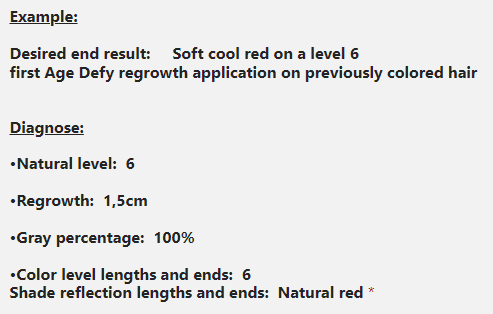 1/2 6NR+ + 1/2 6NN+ and 20Vol 6% roots / 6NR+ and 20Vol L+E)Which products would you recommend as home maintenance for your clients who have been colored with Age Defy?K-Pak or K-Pak Color Therapy when hair is lifted and colored